Государственное бюджетное общеобразовательное учреждение Новосибирской области "Областной центр образования"Практическое пособие по подготовке к ЕГЭ по русскому языку.  Задание № 8.2023-2024 учебный годСоставитель: Рязанцева Ирина Валериевна,учитель русского языка и литературы2024 г.      СодержаниеАннотация                                                                                                                                           с.2Введение                                                                                                                                              с.3Часть I. Вводим теориюНарушение видовременной соотнесенности глагольных форм                                         с.4-5Нарушение в построении предложения с косвенной речью                                              с.5-6Ошибка в построении сложного предложения                                                                    с.6-7Ошибка в употреблении имени числительного                                                                   с. 7-9Неправильное употребление падежной формы существительного с предлогом             с.9-10Нарушение связи между подлежащим и сказуемым                                                          с.10-12Нарушение в построении предложения с несогласованным приложением                    с.12-13Нарушение в построении предложения с причастным оборотом                                    с.13Ошибка в построении предложения с деепричастным оборотом                                     с.13-14Ошибка в построении предложения с однородными членами                                        с.14-16Часть II. Алгоритм выполнения задания №8                                                                                 с.17-18Часть III. Контроль знаний. Решаем варианты задания 8                                                         с. 18-24Часть IV. Проверь себя.Ответы                                                                                                                                    с.25-27                             Ссылки на тесты онлайн                                                                                                       с.27-28 Контроль знаний. Решаем варианты задания 8. Ответы                                                   с.28Список литературы. Пособия и сайты для подготовки к ЕГЭ                                                      с. 28 Аннотация      ЕГЭ по русскому языку — один из обязательных экзаменов при выпуске из школы. Основная его цель— определить, на каком уровне выпускник освоил базовые нормы грамматики, лексики, орфографии, пунктуации и орфоэпии.       При подготовке к ЕГЭ по русскому языку важно учесть главное: в тексте экзаменационной работы нет содержания, которое выходило бы за пределы школьной программы и учебников по русскому языку. Поэтому, никаких сложностей в экзамене по русскому языку в формате ЕГЭ нет. Если они возникают, то их легко преодолеть. Для этого нужно, во-первых, внимательно изучить демонстрационный вариант теста, спецификацию и кодификатор. Проанализировав их, надо определить, какие задания вызывают трудности, и начать подготовку. Ясно одно, если вы планируете получить высокий балл, то без системного повторения сдать ЕГЭ по русскому, как и любой другой экзамен, вряд ли получится. Экзамен построен так, что интуитивно его не сдашь на хороший балл. Придется учить правила. Подводим итог сказанному: один из существенных факторов успеха Единого государственного экзамена - серьезная подготовка к его сдаче. Следовательно, тренировка и еще раз тренировка. Подготовка должна начинаться с освоения базовых тем.  При подготовке к тестированию не стоит решать целые варианты, так как это непродуктивно. Лучше заниматься отработкой конкретных тем и только потом переходить к практике. Несмотря на огромное количество учебно-методических пособий и методических разработок, у каждого учителя формируется своя методика подготовки к экзамену. Как подготовить учащихся к ЕГЭ и получить достойный результат? Этот вопрос волнует каждого учителя, и я не являюсь исключением.     Самыми сложными заданиями в ЕГЭ по русскому считаются задания 8, 12, 16, 21 и 23. Именно на этих заданиях выпускники чаще всего теряют свои баллы. В данном пособии рассмотрим вопросы, связанные с решением 8 задания. Оно направлено на выявление грамматических ошибок, то есть ошибок в построении слов, словосочетаний, предложений. На самом деле все очень просто — нужно лишь разобрать 10 типов ошибок, которые встречаются на экзамене, научиться их видеть и узнавать, и тогда задание № 8 ЕГЭ по русскому покажется довольно легким.     Данное пособие предназначено для изучения теории и отработки практических умений и навыков при подготовке к экзамену по русскому языку в 11 классе в формате ЕГЭ, для выполнения задания 8. В пособие включены теоретические материалы, тренировочные упражнения, тестовые задания в новом формате и задания для контроля знаний.    Практикум ЕГЭ по русскому языку можно использовать как для работы в классе, так и для самостоятельного контроля знаний. Практикум предназначен учителям для подготовки учащихся к экзамену по русскому языку, а учащимся-старшеклассникам и абитуриентам - для самоподготовки и самоконтроля.     Если внимательно, вдумчиво всё повторите и изучите, то легко справитесь с практической частью пособия — самостоятельным решением предложенных вариантов задания 8. Не спешите сразу заглядывать в ответы, сначала решите всё самостоятельно, но, если обнаружите у себя ошибки, обязательно проанализируйте, почему это произошло.Введение Почему важно научиться правильно выполнять задание 8?      «Восьмерка» довольно много «весит»: при правильном выполнении ученик получает целых три первичных балла. Таких заданий в тестовой части ЕГЭ по русскому всего две: № 8 и № 26. Все остальные задания «весят» по баллу.  Знакомимся с заданием 8: как оно выглядит в КИМах  и в чём его сложность.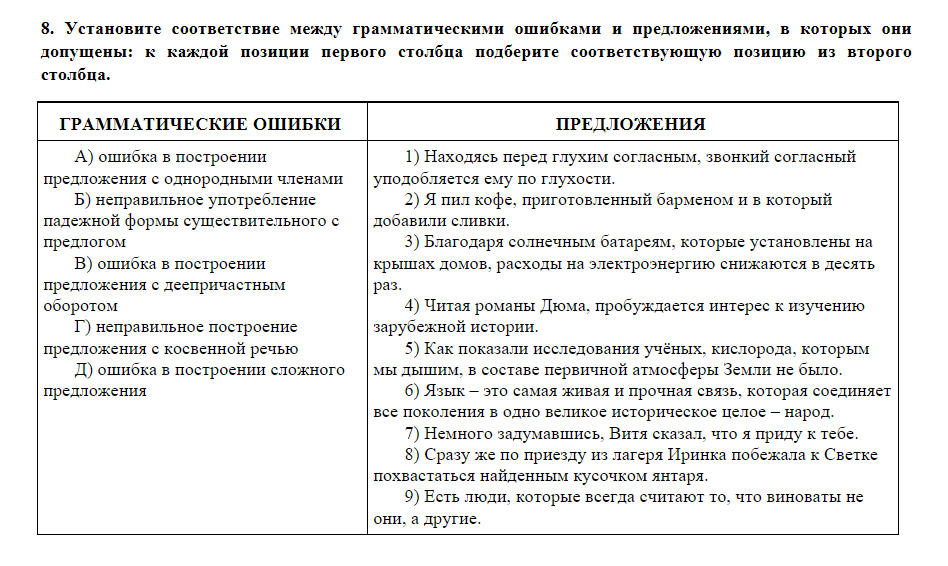     Ученики должны сопоставить девять предложений и пять типов грамматических ошибок. Угадать не получится: четыре предложения в любом случае будут лишними. Следовательно, необходимо:разбираться в теоретических тонкостях нарушений в построении предложения,уметь безошибочно находить и классифицировать такие нарушения.     Чтобы набрать максимум баллов на этом задании, необходимо научиться разбираться в следующих типах ошибок:1.  Нарушение в построении предложения с причастным оборотом;2.  Неправильное употребление падежной формы существительного с предлогом;3.  Нарушение связи между подлежащим и сказуемым;4.  Нарушение в построении предложения с несогласованным приложением;5.  Ошибка в построении предложения с деепричастным оборотом;6.  Ошибка в построении предложения с однородными членами;  7.  Ошибка в построении сложного предложения;8.  Нарушение в построении предложения с косвенной речью;9.  Нарушение видовременной соотнесённости глагольных форм;10.  Ошибка в употреблении имени числительного.     Научившись определять разные типы ошибок, соотнесите типы ошибок из одного столбца с предложениями из другого.Часть I. Вводим теорию.  Вводим информацию постепенно, по принципу: «Один урок – одна сложность». Двигаемся от простого к сложному.Нарушение видовременной соотнесенности глагольных формА) Изучаем теорию.      Нарушение видовременной соотнесенности глагольных форм- это несогласованность временной или видовой формы глагола. Рассмотрим на примерах.      Глаголы бывают двух видов: совершенного (что сделать?) и несовершенного (что делать?). Если глаголы в предложении разных видов, то это несогласованность видовой формы.        Несогласованность временной формы — это употребление глаголов в разных временах, из-за которого нарушается логика или искажается смысл.      Чтобы найти эту ошибку в задании 8 ЕГЭ по русскому языку, нужно сравнить формы и времена глаголов в предложении и соотнести их с описываемыми действиями.Рекомендации по выполнению задания.Найдите предложение, в котором есть однородные глаголы- сказуемые.Определите, какого вида и времени данные глаголы.ПОДСКАЗКА.Два вида глаголов:совершенный (глаголы отвечают на вопрос что сделать?);несовершенный (глаголы отвечают на вопрос что делать?).Три времени глаголов:прошедшее (действие уже произошло, определяем по суффиксу -Л-);настоящее (действие происходит в настоящее время, сейчас);будущее (действие ещё только произойдёт в будущем). Помните, что глаголы должны быть в одном предложении одного и того же вида и стоять в одном и том же времени.Если глаголы разного вида и времени, то это ошибка. Б) Применяем теорию на практике.От теории переходим к практике. В предложениях допущены нарушения видовременной соотнесённости глагольных форм. Исправьте ошибку, запишите верный вариант.Бабушка вяжет шарф и подарила его своему внуку.Они разбредались кто куда, а некоторые совсем близко подошли к рассказчику.Летом небо на юге чёрное-чёрное, и звёзды на нём как будто водили хоровод.Л. Толстой в романе «Война и мир» показывает сложный исторический период в истории России, изобразил несколько исторических личностей.Шумел прибой, рвались снасти, взлетели ввысь обломки камыша.Хотелось найти человека, который понимал и поддержал бы меня.И.С. Тургенев подвергает Базарова самому сложному испытанию – «испытанию любовью» – и этим раскрыл истинную сущность своего героя.Статья показывает пороки современного общества и вызвала живой отклик у читателей.М.Ю. Лермонтов подвергает Печорина сложному испытанию – «испытанию любовью» - и этим раскрыл истинную сущность своего героя.Все в мире этом, бушующем страстями, взрывающемся катаклизмами, происходит неслучайно и не шло само собой, как порой думают те, кто не хочет нести ответственность за происходящее.II. Нарушение в построении предложения с косвенной речью.А) Изучаем теорию.     На ЕГЭ чаще встречаются три ошибки в построении предложений с косвенной речью:Неверное использование личного местоимения.Неверное использование средств связи (союзов) в СПП.Неверное построение предложения с косвенной речью с синтаксической точки зрения.     Вспомним, что такое косвенная речь, каковы её особенности.Косвенная речь – это способ передачи чужой речи, при котором эта речь грамматически приспосабливается говорящим к своей речи.Особенности косвенной речи.Косвенная речь оформляется в виде придаточного предложение, которое относится к глаголу- сказуемому, находящемуся в главной части СПП.Местоимения стоят только в форме 3-го лица (он, она, оно, они - в разных падежах)Косвенная речь передаётся только содержание чужой речи, поэтому сама чужая речь может существенно отличаться от прямой речи.Косвенная речь не передаёт стилистические особенности прямой речи, а лишь её основной смысл.В косвенной речи не используются обращения, междометия, эмоциональные частицы.Если необходимо в косвенной речи передать дословно какие -ту часть выражения, то на письме эти слова выделяются кавычками. (Н.Некрасов писал, что он «лиру посвятил народу своему»)Если прямая речь – повествовательное предложение, то в придаточной части косвенной речи используются союзы:что, если говорящий уверен в передаваемой информации(Они сказали, что собрание перенесли на понедельник);будто, как будто, если говорящий сомневается в достоверности информации (Они сказали, будто собрание перенесли на понедельник).Если прямая речь- побудительное предложение, то в придаточной части косвенной речи используется союз чтобы.Если прямая речь- вопросительное предложение, то в придаточной части косвенной речи используется то же союзное слово, которое было в прямой речи ( как, когда, где и др.)Б) Применяем теорию на практике.   От теории переходим к практике. В предложениях допущены нарушения в построении предложения с косвенной речью. Исправьте ошибку, запишите верный вариант.1. Учитель предложил, что давайте, ребята, в субботу сходим в музей2. Отец сказал, что я вернусь поздно.3. Мы спросили, "откуда ты приехал".4. Его не раз спрашивали, что не будет ли он завершать начатое.5. Путешественник сказал, что всей моей жизни не хватит, чтобы побывать в самых интересных местах на планете.6. Автор статьи пишет, что я обращаюсь ко всем, кому не безразлична судьба России.7. Как сказал журналист, что трех моих жизней не хватит, чтобы исчерпать тему Байкала.8. Не случайно герой говорит, что я никогда не прячусь за чужими спинами.9. Светлана сказала: «Если бы ты знал, как мне многое нужно повторить, чтобы успешно сдать экзамен».10. Учитель объявил: «Ребята, сегодня после уроков вы должны прийти в актовый зал на встречу с преподавателями вузов»III. Ошибка в построении сложного предложенияА) Изучаем теорию.    Сложное предложение – это такое предложение, которое состоит из нескольких простых. По типу сложные бывают:сложносочинённыесложноподчинённыебессоюзные.   Сложноподчинённое предложение (СПП) – это предложение, состоящее из двух или нескольких простых, одно из которых является главным, а другое (или другие) - придаточным.7 ошибок при построении сложных предложенийВ сложном предложении не следует употреблять несколько союзов с одним значением, это приводит к избыточности, т.е. к ошибке. Распространённая ошибка - избыточное употребление частицы бы.Распространённая ошибка - неоправданное употребление соотносительного слова то.Если в сложноподчинённом предложении имеется несколько придаточных, которые находятся в последовательном подчинении, то повторное употребление одного и того же союза является ошибкой.Определительное придаточное предложение не может быть однородным с причастным оборотом.Если в сложноподчинённом предложении есть придаточное определительное, то обратите внимание на то, к какому слову в главном предложении относится который, иначе может возникнуть двусмысленность.В таких предложениях нужно внимательно проверить и форму слова который (род, число, падеж): форма определяется его ролью в предложении (если оно является подлежащим, то именительный падеж, если дополнением, то форму диктует управляющее слово).Будьте внимательны к предложениям с косвенной речью: нередко косвенную речь смешивают с прямой. Б) Применяем теорию на практике.   От теории переходим к практике. В предложениях допущены ошибки в построении сложного предложения.  Исправьте ошибку, запишите верный вариант.Размышляя над исторической темой в повести «Капитанская дочка», понимаешь, что до чего тщательно подходил А.С. Пушкин к изображению событий.Если бы члены совета директоров смогли бы договориться, то строительство завода можно было бы начать в ближайшее время.Он попросил друга, чтобы тот помог бы ему подготовиться к контрольной работе.Учитель постоянно ругает класс, что он недостаточно серьёзно готовится к экзаменам.У меня есть такое предчувствие, что должно случиться что-то удивительное.Директор указал коллективу о том, что необходимо усилить работу по привлечению новых клиентов.Учитель попросил, чтобы родители контролировали, чтобы дети серьёзно относились к выполнению домашних заданий.Текст принадлежит перу Д.С. Лихачёва, в котором поднимается проблема сохранения культурного наследия.Как только начался дождь, но вдруг резко подул сильный ветер.Директор часто делает замечания коллегам, что они не вовремя сдают отчёты за день.IV. Ошибка в употреблении имени числительного.А) Изучаем теорию      Имя числительное относится к тем частям речи, при употреблении которых можно допустить массу ошибок. Как показывает практика, это ошибки, связанные с падежными формами различных числительных, а также орфографические недочёты. Что нужно знать?Падежные формы имен числительныхУпотребление собирательных числительныхУпотребление ОБА, ОБЕУпотребление числительных полтора, полтораста     Сложно без ошибок склонять эти вредные числительные? Чтобы научиться общаться с такой непростой частью речи, нужно запомнить слова-подсказки. Именно они и будут помогать в случаях затруднений.Подсказки:Числительные 5-20 и 30. Окончания как у существительного СТЕПЬ.Числительные 40, 90 и 100. Запоминаем две формы: И.п. и В.п – окончание –а; остальные падежи окончание – о.Числительные 50-80. Состоят их двух корней. Обе части склоняются как существительное СТЕПЬЧислительные 200, 300 и 400. Состоят из двух корней. Первая часть склоняется как два, три, четыре. Вторая часть как НОТЫ.Числительные 500-800. Состоят из двух корней. При склонении изменяются обе части. Первая часть как ПЯТЬ, вторая часть как НОТЫ.Рассмотрим ошибки:Ошибки при употреблении собирательных числительныхСобирательные числительные двое, трое, четверо, пятеро, шестеро, семеро, восьмеро, девятеро, десятеро сочетаются только с существительными мужского рода и общего рода, называющих лиц МУЖСКОГО пола: четверо школьников, двое преподавателей, трое друзей, двое сирот;с названиями детёнышей животных: пятеро котят, двое щенят, трое медвежат;с существительными дети, ребята, люди, лица с существительными, имеющими форму только множественного числа или обозначающими парные предметы: трое ножниц, двое носков, пятеро суток, двое брюк;с личными местоимениями: Нас, их, вас было семеро.c субстантивированными словами, то есть теми, что могут употребляться как имена существительные: пришедшие, опоздавшие, больные и многими другими. Например, трое опоздавших зашли в аудиторию, четверо больных ожидали в приёмнойОшибки при употреблении числительного ОБА/ОБЕСобирательные числительные ОБА и ОБЕ имеют в отличие от других собирательных числительных РОД.Числительное ОБА употребляются со словами мужского и среднего рода: оба товарища, оба села, оба случаяЧислительное  ОБЕ употребляются со словами женского рода: обе подруги, обе семьи.Эти числительные склоняются, то есть изменяются по падежам: Родительный падеж: обоих мальчиков, но обеих девочек; Дательный падеж: обоим мальчикам, но обеим девочкам; Творительный падеж: обоими мальчиками, но обеими девочками. По числам не изменяютсяОшибки при употреблении простых числительных, оканчивающихся на два, три, четыре       Простые числительные два, три и четыре в именительном и винительном падежах сочетаются только существительными в единственном числе.      Поэтому грубой грамматической ошибкой будет их употребление с существительными, не имеющими формы единственного числа, например, с такими: брюки, весы, ворота, качели, грабли, клещи, вилы, ножницы, носилки, часы, перила, счёты, шорты, щипцы, плоскогубцы, очки, каникулы, бега, выборы, переговоры; похороны, смотрины; заморозки, сумерки.Ошибки в управлении при обозначении даты     В сочетаниях порядковых числительных с именами существительными, которые обозначают даты, числительное управляет существительным, а значит, при склонении числительного имя существительное должно оставаться в одной и той же форме. Поздравить с Восьмым мартАОшибки при использовании дробных числительных полтора (полторы) и полторастаПолтораста — это 150, полтора — один с половиной.     Эти дробные числительные легко сочетаются с именами существительными в именительном и винительном падеже, например, полтора метра, полтора яблока, полторы недели, полтораста рублей.      При изменении по падежам возникают сложности. На что нужно обращать внимание?1. На форму числительного.2. На форму имени существительного.     Эти числительные имеют всего две формы при изменении по падежам.В именительном и винительном падежах используем слово ПОЛТОРА для мужского и ср. рода: полтора дня, полтора стакана; ПОЛТОРЫ для женского: полторы недели, полторы секунды; имя существительное ставится в единственном числе.Во всех остальных падежах — ПОЛУТОРА, имя существительное ставится во множественном числе:  не более полутора литров, в течение полутора минут, в полутора километрах Слово ПОЛТОРАСТА во всех падежах, кроме именительного и винительного, имеет форму ПОЛУТОРАСТА независимо от рода; существительное ставится всегда во множественном числе. Например: около полутораста человек, в полутораста километрах от областного центраБ) Применяем теорию на практике.От теории переходим к практике. В предложениях допущены ошибки в употреблении имени числительного. Исправьте ошибку, запишите верный вариант.Из школы вышли семеро девочек и пятеро мальчиков.Трое спортсменок выступили очень удачно.Солдаты, выполнявшие долг перед Родиной, провели в степи без еды и воды четыре суток.К двухстам пятнадцати надо прибавить сто одиннадцатьОн ограничился семидесятью страницами учебникаОлимпиада в Москве была в тысячу девятьсот восьмидесятом году.Около двухста легкоатлетов бежали по дорожке стадиона.Я хочу поздравить вас с Восьмым мартомО девяносто днях пребывания в ледяном плене больше никто не вспоминал.Это событие произошло более пятьсот – шестьсот лет назад.V. Неправильное употребление падежной формы существительного с предлогомА) Изучаем теорию       Что такое предлог и какова его роль в речи? Предлог - это служебная часть речи, которая выражает зависимость одних слов от других в словосочетании. Употребляются предлоги с существительными (и некоторыми местоимениями) в косвенных падежах. Бывают производными (в течние, в связи с, за исключением...) и непроизводными (для, к, на...).       Вспомним предлоги, вызывающие затруднение при их и пользовании, запомним падежи, с которыми они должны употребляться.             Следует знать, что предлог ПО часто встречается в сочетании ГЛАГОЛ со значением чувства +СУЩ. В Д.п.Исключение - местоимения МЫ, ВЫ. (Тосковать (по кому?) по жене, но скучать (по ком?) по вас).      Если предлог ПО имеет причинное значение, то существительное тоже ставится в форму Д.п..: отсутствовал по состояниЮ здоровья.     Предлоги ВВИДУ, ВСЛЕДСТВИЕ, В СЛУЧАЕ, ПРИ УСЛОВИИ, ПРИ ПОМОЩИ и др. + сущ. в РОДИТЕЛЬНОМ падеже: ввиду непогодЫ, вследствие засухИ, в случае отказА       Кроме того, следует запомнить следующие сочетания с существительными:Заведующий (чем?) детским садомОтзыв (о чем?) о книгеРецензия (на что?) на статьюОплатить(что?) проездЗаплатить (за что?) за проездБ) Применяем теорию на практике.    От теории переходим к практике. В предложениях допущены ошибки в употребление падежной формы существительного с предлогом. Исправьте ошибку, запишите верный вариант.Вопреки ожидания, туристы добрались до пункта назначения глубокой ночью.По приезду в город, он сначала поселился в местной гостинице.Лётчик действовал согласно инструкций, полученных от главного диспетчера аэропорта.По приезду в город мы остановились в маленькой уютной гостинице.Вследствие сильным дождям вода в реке всё прибывала.По окончанию праздника участники начинают мастерить новые фонари на будущий год.Благодаря дружбы с семьёй Аксакова по приезде из Петербурга Гоголь поселился в доме писателя.Заведующий поликлиники принял нас быстро.Вопреки предсказаний старожилов было тепло и солнечно.По окончанию школы Влад поступил в университет.VI. Нарушение связи между подлежащим и сказуемымА) Изучаем теорию      Подлежащее и сказуемое - грамматическая основа, смысловой центр предложения. Нарушение связи между подлежащим и сказуемым - грамматическая ошибка (используется неправильная форма сказуемого: не тот род, не то число или не то лицо).      Чаще всего ошибка проявляется в предложении следующим образом:не совпадает число подлежащего и сказуемого;не совпадает род подлежащего и сказуемого.    Для работы с этим видом грамматической ошибки следует найти в предложении (чаще сложном) все подлежащие и связанные с ними сказуемые. Необходимо помнить о соответствии их числа и рода(лица).Следует обратить внимание на конструкции:А) ТЕ, КТО...       ВСЕ, КТО...       ТОТ, КТО...Важно установить верное сочетание местоимения-подлежащего с глаголом-сказуемым.КТО, ЧТО, ТОТ, ТА, ТО + глагол ЕД.Ч.
ТЕ, ВСЕ + глагол МН.ЧБ)        Один из...Каждый из...Никто из... + глагол ед.ч.Многие из....Некоторые из...Все из...+ глагол мн.ч.В)  сколько, столько, много, немного, мало, немало (в составе подлежащего) + глагол ед.ч.Трудность представляют аббревиатуры и несклоняемые существительные в роли подлежащего.    Для верного определения рода у глагола-сказуемого следует аббревиатуру "расшифровать". В полученном словосочетании определяем главное слово. Его род и род глагола-сказуемого должны совпасть.3. Ошибкой является сочетание глагола-сказуемого с приложением, которое распространяет подлежащее.4.Большинство, меньшинство, множество, несколько, ряд, часть (в составе подлежащего) + глагол ед.ч. ЕСЛИ при данных словах НЕТ зависимых слов, и, ЕСЛИ подлежащее выражено НЕОДУШ. СУЩ.5. Сущ., обозначающее профессию, должность, звание и пр., + глагол МУЖСКОГО рода (даже если речь идёт о лице женского пола). Но при наличии фамилии (ФИО) рядом род глагола вариативен.➖, ➖, ➖ + глагол мн.чНо при изменении порядка следования глагол + ➖, ➖,➖ (сочетается с первым из однородных подлежащих).Если числительное является подлежащим и оканчивается на один, то сказуемое должно быть в единственном числе.Б) Применяем теорию на практике.От теории переходим к практике. В предложениях нарушена связь между подлежащим и сказуемым. Исправьте ошибку, запишите верный вариант.Те, кто придут позже, займут свободные места.Спор — это способ коллективного решения проблемы, при котором каждая из сторон претендуют на установление истины.Команда орнитологов из нескольких университетов разработали методику изучения редких птиц.Печать, в частности молодёжные журналы, уделяют много внимания вопросам культуры.Пятьдесят один строительный объект сданы в прошлом году.Сухуми раскинулась на самом берегу моря.И непокорность стрельцов во время их казни, и старообрядческий фанатизм опальной боярыни Морозовой, и стоическая отрешенность ссыльного Меншикова в Березове Сурикову была близка и понятна.Уже с детства Сергей и его брат любил конструировать модели самолётов.Вера Игнатьевна Мухина, известный советский скульптор, создал один из символов советской эпохи – монумент «Рабочий и колхозница».Несколько школ были сданы с опережением графика.VII. Нарушение в построении предложения с несогласованным приложениемА) Изучаем теорию   Приложение - это определение, выраженное существительным, Если это определение, то оно отвечает на вопрос какой? Определяя предмет, приложение даёт ему другое название.
Приложение бывает согласованным и несогласованным.   Согласованное приложение согласуется с главным словом в роде, числе, падеже. Оно бывает одиночным ( девушка-студентка ), то есть состоит из одного слова, и распространённым(мне, человеку любопытному).    Согласованное приложение не вызывает трудностей, когда мы употребляем его в речи.    Другое дело- несогласованное приложение.    Несогласованное приложение связано с главным словом связью управление, поэтому оно всегда стоит в определённом падеже, не изменяет форму при данном определяемом слове (Фабрика (какая?) «Заря» - о фабрике «Заря»).    В данном задании могут быть даны предложения всего с одним типом ошибок.Запомните правило.Приложение (в задании № 8 это всегда НАЗВАНИЕ чего -либо) употребляется в именительном падеже, если при нём есть определяемое слово.Если определяемого слова нет, то приложение ставится в том падеже, который необходим по контексту.Б) Применяем теорию на практике.От теории переходим к практике. В предложениях нарушена связь в построении предложения с несогласованным приложением. Исправьте ошибку, запишите верный вариант.В основе сюжета романа «Отцов и детей» - конфликт между старшим и младшим поколением.О своём отношении к классической музыке В.П. Астафьев написал в очерке «Постскриптуме».Утром ребята уже были на туристической базе «Радуге».Мы встретились, отъехав от города Сочей несколько километров.В повести А. С. Пушкина «Дубровском» изображены картины крепостного прошлого России.В энциклопедии «Жизни замечательных людей» много интересных биографий.Научные интересы А. М. Пешковского нашли воплощение в его книгах «Нашем языке», «Синтаксисе в школе», «Школьной и научной грамматике».В сентябрьском номере журнала «Уюта» можно прочитать ряд статей о том, как дом сделать теплее, а проживание в нём — экономичнее.В программе «Клубе кинопутешественников» рассказывают о необыкновенно интересных людях.Высота скульптуры «Рабочего и колхозницы» составляет 25 метров, а общий вес  — около 185 тонн.VIII. Нарушение в построении предложения с причастным оборотомА) Изучаем теорию      Причастный оборот – это причастие + зависимые слова (от причастия к ним можно задать вопрос) Причастный оборот зависит от определяемого слова (от него задаем вопрос к причастию) и согласуется с ним в роде, числе и падеже. 1. Неправильный порядок слов: внутрь причастного оборота вставлено определяемое слово. Определяемое слово должно находиться или после или перед причастным оборотом, но никак не внутри него.2.Нарушено согласование причастия с определяемым словом (не тот падеж, род или число).Причастный оборот разделен с определяемым словом другими словами, «оторван» от него. Употреблено причастие иного залога (действительное вместо страдательного и наоборот). Б) Применяем теорию на практике.От теории переходим к практике. В предложениях нарушение в построении предложения с причастным оборотом. Исправьте ошибку, запишите верный вариант.1. Великолепный зал Русского музея наполнен светом, проникающий из Михайловского сада.2. Секрет красоты жостовских подносов заключается в простоте и лаконичности композиций, составленным из ярких цветов.3. После изгнания врага за пределы нашей Родины люди восстановили разрушенные города войной.4. Волошину принадлежит ряд статей, опубликованные в газетах под рубрикой «Лики творчества».5. Прибывший состав на вторую платформу отправился через полчаса со второго пути.6. Фруктоза – это природный аналог сахара, получаемая из ягод и фруктов.7. Изготовляемые часы кузнецами были плодом чрезвычайно утомительной ручной работы.8. Осенью отяжелевшие колосья пшеницы от зерен ждут того часа, когда появятся в поле комбайны.9. В городе создана специальная комиссия по градостроительству, координирующему работу всех строительных фирм.10. За последним поворотом открылась широкая дорога, по которой шли впряженные волы в большую груженую арбу.IX. Ошибка в построении предложения с деепричастным оборотомА) Изучаем теорию    Деепричастный оборот – речевая конструкция, выраженная деепричастием с зависимыми словами, которая обозначает добавочное действие и отвечает на вопросы – Что делая? Что сделав? Как? В предложении выступает обособленным обстоятельством и выделяется запятыми.К наиболее частым ошибкам употреблении деепричастного оборота в предложении относятся:Действие, названное деепричастием, и действие, названное глаголом, относятся к разным субъектам действия.Деепричастный оборот в безличном предложении.Деепричастный оборот в предложении с глаголом-сказуемым в будущем времени.Деепричастный оборот не может быть однородным членом предложения с причастным оборотом, сказуемым либо другим членом предложения (кроме обособленных обстоятельств и некоторых наречий).ИсключенияВ некоторых случаях допустимо несоблюдение некоторых из вышеуказанных правил при условиях:Если деепричастный оборот относится к инфинитиву, выражающему действие другого лица. Пример: В классе было много желающих, готовых убирать территорию школы, сгребая опавшие листья (деепричастный оборот сгребая опавшие листья относится к дополнению желающих и зависит от инфинитива убирать ).Деепричастные обороты в форме СВ со значением состояния, которые начинают приобретать признаки наречий, могут употребляться как однородные члены предложения с другими обстоятельствами с той же функцией. Пример: Хозяин встречал их то лежа, то присев на стул (лежа - наречие, присев на стул - деепричастный оборот).Б) Применяем теорию на практике.     От теории переходим к практике. В предложениях нарушение в построении предложения с деепричастным оборотом. Исправьте ошибку, запишите верный вариант.Изучая фольклор, композитором были созданы прекрасные лирические произведения.Заменив собой все прежние кредитные учреждения, был издан указ об основании Государственного банка.Создавая веб-сайт, это кажется многим сложным.Оставшимся в живых русским матросам, не желая сдаваться, пришлось нелегко.Проходя под крышей, на меня упала сосулька.Не сдав экзамен, моя судьба была определена.Уходя со смены, рабочими проверяется оборудование фабрики.Наслаждаясь вкусным ужином, беседа наша протекала безмятежно.Поскользнувшись на льду, меня подхватил оказавшийся рядом парень.Не закончив отчёт, начальнику отдела предложили уехать в командировку.X. Ошибка в построении предложения с однородными членами.А) Изучаем теорию     Однородные члены предложения – члены предложения, выполняющие одинаковую синтаксическую и грамматическую функцию, отвечающие на один вопрос.ОШИБКИ в построении предложений с однородными членами.1.НЕЛЬЗЯ в качестве однородных членов употреблять слова разных частей речи.2.НЕЛЬЗЯ в ряду однородных членов использовать ОБЩИЙ предлог, если он не подходит хотя бы одному однородному члену. Если перед однородными членами употребляются разные предлоги, то их опускать НЕЛЬЗЯ.3.Однородные члены и обобщающее слово ДОЛЖНЫ стоять в одном падеже.4.Однородные члены предложения, выраженные прилагательными и причастиями, ДОЛЖНЫ быть ВСЕ либо в полной форме, либо в краткой.5.НЕЛЬЗЯ смешивать родо-видовые понятия в ряду однородных членов.6.Если ДВА однородных сказуемых имеют ОБЩЕЕ дополнение (глагол, глагол + сущ.), то оно ДОЛЖНО стоять в одинаковом для ОБОИХ однородных членов падеже.7.НЕЛЬЗЯ употреблять в ряду однородных членов логически несовместимые понятия.8.НЕ МОГУТ в качестве однородных членов выступать причастный оборот и придаточное определительное (как и прочие неодинаковые синтаксические конструкции).9.Части ДВОЙНОГО союза должны стоять  непосредственно перед однородными членами.10.Части ДВОЙНОГО СОЮЗА НЕЛЬЗЯ переставлять или менять.ЗАПОМНИТЕ!Запятая ставится ПЕРЕД ВТОРОЙ частью двойного союза.Как…, так иНе только…, но и Не столько…, сколькоНе так…, какХотя и…, ноНе то что(бы)…, но (а)Если не…, тоБ) Применяем теорию на практике.    От теории переходим к практике. В предложениях ошибка в построении предложения с однородными членами. Исправьте ошибку, запишите верный вариант.Занятия ведутся в соответствии и на основе утверждённого графика.Он чувствовал, что душа его наполнена восхищением и любовью к матери.Недалеко от старого квартала мы увидели и познакомились с местными жителями.Подобравшись поближе, охотники увидели, что медведь не убит, а только раненый.Простудам подвержены домашние животные, собаки, кошки, грызуны.Книга не только предназначена для учителей, но и для учащихся старших классов.Студенты-дипломники Веймарского университета создали компьютерный проектор, который показывает как кинофильмы, а также телепередачи на любой поверхности.Я  люблю и восхищаюсь своим отцом.Можно утверждать, что настроение было не только главным для создателя стихотворения, но и для его читателей .За три пребывания в Москве я побывал и в театре, и выставке ВДНХ, и Красной площади. 
Часть II. Алгоритм выполнения задания №8    А) Как только будет достигнуто полное понимание теоретического материала, начинаем действовать согласно алгоритму.Б). Решаем онлайн (смотреть ссылки).Часть III. Контроль знаний. Решаем варианты задания 8.Вариант 1. Установите соответствие между грамматическими ошибками и предложениями, в которых они допущены: к каждой позиции первого списка подберите соответствующую позицию из второго списка.ГРАММАТИЧЕСКИЕ ОШИБКИА. нарушение в построении сложноподчинённого предложенияБ. нарушение в построении предложения с причастным оборотомВ. ошибка в построении предложения с несогласованным приложениемГ. нарушение в построении предложения с однородными членами предложенияД. неверный выбор падежной формы существительного с предлогомПРЕДЛОЖЕНИЯБратьям-близнецам, которым совсем недавно исполнилось четырнадцать лет, не только предстояло впервые отправиться одним в большой город, но и выполнить там все поручения родителей.Флигель, стоящий на самом краю участка, в котором много лет жил Григорий Ефремович, всё ещё выглядел крепким и надёжным.Во время Великой Отечественной войны производство кондитерских изделий на фабрике «Красный Октябрь» было практически приостановлено: выпускались только шоколад «Гвардейский» и «Кола», а помимо этого производились концентраты каш и сигнальные шашки.Даже сейчас, по прошествию многих лет, Толику было тяжело вспоминать о том времени, когда он, преданный и униженный тем, кого считал другом, остался в полном одиночестве.Согласно распоряжению руководства, в ближайшее время в училище, где готовят будущих работников завода, появятся новые учебные станки.Несмотря на то что Алексею не хотелось отказываться от возможности пообщаться с будущим тестем, он всё же отклонил приглашение на конную прогулку, потому что он не умел и боялся ездить верхом.Над украшенным окном резными наличниками, в скворечнике, который приколотил Степан нынешней весной, уже поселилась первая семья скворцов.Часть ЦПКиО занимает Нескучный сад, образованный в первой трети XIX века: «нескучным» этот сад назвал император Николай I, выкупивший в 1826 году бывшее имение князей Трубецких.В недавно открывшемся магазине «Рубине», который имел собственную пекарню, всегда стоял запах свежеиспечённого хлеба.Запишите в поле для ответа последовательность цифр, соответствующих буквам АБВГД.Вариант 2. Установите соответствие между грамматическими ошибками и предложениями, в которых они допущены: к каждой позиции первого списка подберите соответствующую позицию из второго списка.ГРАММАТИЧЕСКИЕ ОШИБКИА. нарушение видовременной соотнесённости глагольных формБ. нарушение в построении предложения с косвенной речьюВ. нарушение связи между подлежащим и сказуемымГ. нарушение в построении предложения с однородными членамиД. нарушение в построении предложения с деепричастным оборотомПРЕДЛОЖЕНИЯВсю жизнь здоровье Фриды Кало было слабым: она страдала полиомиелитом с шестилетнего возраста, а после серьёзной автомобильной аварии, в которую она попала в подростковом возрасте, ей пришлось выдержать многочисленные операции, повлиявшие на всю её жизнь.Когда детям надоело играть в песочнице, они побегут в детскую, где полным-полно игрушек и даже есть вигвам, особенно радующий малышей.В некоторых племенах Южной Америки до сих пор сохранился культ предков: местные индейцы уважают, боятся и поклоняются духам умерших.Когда Энрике Бернат, основатель компании по производству карамели, обратился к Сальвадору Дали с просьбой нарисовать что-то запоминающееся для оформления обёртки, художник очень быстро набросал ему картинку, где была изображена ромашка «Чупа-Чупс».Конфликт оказался неразрешимым: каждая сторона, ссылаясь на события в прошлом, обвиняли друг друга всё больше и больше, и в результате не удалось не только прийти к компромиссу, но и спокойно выслушать взаимные претензии.Гессе начал увлечённо заниматься живописью со времён Первой мировой войны, причём, будучи самоучкой, главная его цель состояла в том, чтобы преодолеть душевный кризис.Задумав новую картину, я беру новый холст, натянутый на подрамник, ставлю его на мольберт, набрасываю углём рисунок, потом в левую руку беру палитру, выдавливаю на неё нужные мне краски, в правую руку беру кисть, подхожу к холсту и начинаю работать.Учитель, закончив урок, обратился ко мне и попросил, что ты сходи, пожалуйста, в библиотеку и принеси три экземпляра толкового словаря.На недавнем совещании, на котором присутствовало большинство сотрудников, обсуждались важные вопросы, связанные с условиями труда.Запишите в поле для ответа последовательность цифр, соответствующих буквам АБВГД.Вариант 3. Установите соответствие между грамматическими ошибками и предложениями, в которых они допущены: к каждой позиции первого списка подберите соответствующую позицию из второго списка.ГРАММАТИЧЕСКИЕ ОШИБКИА. нарушение в построении предложения с несогласованным приложениемБ. нарушение в построении предложения с косвенной речьюВ. нарушение связи между подлежащим и сказуемымГ. нарушение в построении предложения с однородными членамиД. нарушение в построении предложения с причастным оборотомГРАММАТИЧЕСКИЕ ОШИБКИeТак или иначе, существует вероятность того, что человечество в обозримом будущем исправит одну из фатальных ошибок, совершённых на заре времён, когда, увлёкшись игрой в слова, оно разучилось видеть мир таким, каков он есть на самом деле.Дед на кухне безмятежно, не спеша ел тёплые макароны с кетчупом и читал любимую книгу «Маленький лорд Фаунтлерой», которую его бабушка получила в подарок, будучи маленьким ребёнком.И две лучшие команды по итогам прошлого сезона полностью оправдали возлагавшиеся на них ожидания, подарив зрителям великолепный матч, ставшего достойным завершением первой серии матчей чемпионата.Лейтенант постоял, подумал, глядя на вдохновенную работу сортировщиц, шмыгнул остреньким носом, приложил ладонь к зачёсанной чёлочке и сказал, что скоро прибудут люди.Только пожилой мужчина, сидевший за столом напротив, как-то странно посмотрел на меня, задумался и затем, перегнувшись через стол, сказал, что простите, но я, вероятно, не понял чего-то.Такой экзамен, по моему глубокому убеждению, основанному на многолетнем опыте преподавания, должен быть избавлен от субъективизма и неоднозначности.Ребята договорились, что после занятий они встретятся в кинотеатре «Зрителе» и смогут наконец познакомиться не только с труппой, но и с режиссёром.Мать, крепко держа в руках совсем маленького ребёнка, как раз поднимались по лестнице, когда на верхнем этаже вдруг послышался шум: голоса, звон металлической посуды, плач.Кирпичные дома как строятся на равнине, так и высоко в горах.Запишите в поле для ответа последовательность цифр, соответствующих буквам АБВГД.Вариант 4. Установите соответствие между грамматическими ошибками и предложениями, в которых они допущены: к каждой позиции первого столбца подберите соответствующую позицию из второго столбца.ГРАММАТИЧЕСКИЕ ОШИБКИА. нарушение связи между подлежащим и сказуемымБ. нарушение в построении сложноподчинённого предложенияВ. неправильное построение предложения с деепричастным оборотомГ. нарушение в построении предложения с однородными членамиД. неправильное употребление падежной формы существительного с предлогомПРЕДЛОЖЕНИЯУ Татьяны были большие планы и, сидя над школьным сочинением, её окрыляла мысль о том, что можно не только получить высокую оценку, но и попасть на общегородской конкурс лучших сочинений.Везде и во все века разведка была тихой армией, которая короткой весточкой наносила противнику ощутимый удар.Мне хотелось сказать огромное спасибо композитору за музыку, который написал это чудесное, по-настоящему гениальное произведение.Согласно замыслу, этот самый Степанов во время исполнения композиции «Степанов в жилете» должен был выйти на сцену в галстуке, жилете, с прогулочным зонтиком в руке, в широкополой шляпе.По окончанию отпуска Лидия Николаевна с головой погрузилась в работу: заглянув в календарь, составила планы будущих командировок, провела несколько встреч, начала работу над статьёй.Анна и Сергей собрался отправиться в горы, чтобы восстановить силы после всего произошедшего и просто полюбоваться красотой природы.Группа людей, стоявшая поодаль, как по команде двинулась вперёд и скоро совсем скрылась из виду.Мальчишек не столько беспокоило будущее их проекта, сколько его настоящее, потому что сейчас ребятам не хватало материалов для работы.Когда солнце взошло, озеро превратилось в блестящую зеркальную гладь, в которой отражалось бесконечно синее небо.Запишите в поле для ответа последовательность цифр, соответствующих буквам АБВГД.Вариант 5. Установите соответствие между грамматическими ошибками и предложениями, в которых они допущены: к каждой позиции первого списка подберите соответствующую позицию из второго списка.ГРАММАТИЧЕСКИЕ ОШИБКИА. ошибка в построении предложения с несогласованным приложениемБ. нарушение в построении предложения с деепричастным оборотомВ. нарушение видовременной соотнесённости глагольных формГ. нарушение в построении предложения с косвенной речьюД. неверный выбор падежной формы существительного с предлогомПРЕДЛОЖЕНИЯРаботая с Катей над проектом, Оксана поражалась настойчивости и работоспособности подруги, которая вопреки неблагоприятных обстоятельств твёрдой рукой вела дело к успеху.Мама с детства говорила мне, чтобы я, оказавшись в трудной ситуации, прислушивалась к своим ощущениям, доверяла им, и тогда мне удастся избежать паники и отчаяния и принять верные решения.Я спустился в подвал, и, открыв дверь, она издала протяжный скрип давно не смазанных петель, а в нос мне ударил запах сырости.В магазине «Трубочисте», недавно открывшемся неподалёку от моего дома, был огромный выбор товаров для дома и дачи, и именно там я смог найти электрокамин, который давно искал.Отец, в силу привычки, даже по выходе на пенсию вставал в пять утра и потом целый день не покладая рук работал то в своей столярной мастерской, то в огороде, а вечером неизменно садился за книги и читал не менее ста страниц.Настя любила сидеть на берегу озера, вглядываясь в мелкие водоросли под слоем чистой воды и размышляя о том, что, быть может, там, на самом дне, есть волшебный, полный загадок мир, о котором никто не подозревает.Вот начинается гроза, ливень, и мы, прикрывая головы сумками, запрыгиваем в первый подошедший трамвай, и тут вспомнили, что забыли проездные билеты дома.Послышались звуки колокола, и колонна, встрепенувшись, медленно, организованно двинулась вперёд – туда, откуда доносился колокольный звон.Максим Николаевич, мой тесть, сказал мне, что ты приезжай на базу отдыха «Берёзовая роща», где можно порыбачить, отдохнуть и неспешно обсудить все предстоящие совместные дела.Запишите в поле для ответа последовательность цифр, соответствующих буквам АБВГД.Вариант 6. Установите соответствие между грамматическими ошибками и предложениями, в которых они допущены: к каждой позиции первого списка подберите соответствующую позицию из второго списка.ГРАММАТИЧЕСКИЕ ОШИБКИА. неверный выбор падежной формы существительного с предлогомБ. нарушение в построении предложения с причастным оборотомВ. нарушение связи между подлежащим и сказуемымГ. нарушение в построении предложения с однородными членамиД. нарушение в построении сложноподчинённого предложенияПРЕДЛОЖЕНИЯЭта девочка – настоящий бриллиант, талант, выступление которой потрясло всех членов жюри и зрителей, а запись выпуска буквально за пару дней набрала более двух миллионов просмотров.Марью Дмитриевну знала царская фамилия, знала вся Москва, знал весь Петербург, и оба города, удивляясь ей, втихомолку посмеивались над её грубостью, рассказывали про неё анекдоты, однако все без исключения уважали и боялись её.Пожилая женщина поила больного отваром из бобов, оказавшийся поистине чудодейственным снадобьем, сумевшим поставить юношу на ноги.Я, желая познать и вникнуть во все тайны этой загадочной, полной мистических деталей истории, которая случилась с моими далёкими предками около трёх веков назад, сутками сидела в архивах в поисках новых подробностей.По приближению и отдалению гона, по звукам голосов известных ему собак, по приближению, отдалению и возвышению голосов доезжачих он чувствовал то, что происходило за перелеском.Когда раздались первые звуки колокола, ворота, натужно скрипя, отворились, после чего поток людей хлынули на рыночную площадь и, казалось, затопили её в одно мгновение.В странном полузабытьи он принялся ходить по дачным улицам, расчерченным луною на светлые и тёмные шахматные поля, говоря вслух и размахивая руками, как вдруг откуда-то сбоку на него налетела Найда и сбила с ног могучими лапами.Пришли святки, и, кроме парадной обедни, кроме торжественных и скучных поздравлений соседей и дворовых, кроме надетых на всех новых платьев, не было ничего особенного, ознаменовывающего святки.Согласно результатов исследования российских экономистов, для 60 процентов населения актуален вопрос сбережения заработанных денег.Запишите в поле для ответа последовательность цифр, соответствующих буквам АБВГД.Вариант 7. Установите соответствие между грамматическими ошибками и предложениями, в которых они допущены: к каждой позиции первого столбца подберите соответствующую позицию из второго столбца.ГРАММАТИЧЕСКИЕ ОШИБКИА. нарушение в построении предложения с несогласованным приложениемБ. нарушение в построении предложения с причастным оборотомВ. нарушение в построении предложения с деепричастным оборотомГ. нарушение в построении предложения с косвенной речьюД. неправильное употребление падежной формы существительного с предлогомПРЕДЛОЖЕНИЯИ повар дал нам попробовать горячей, дымящейся каши из огромной деревянной ложки, отвязав её от пояса.Приятель, выслушав Владимира, пообещал ему, что однозначно помогу справиться со всеми трудностями.Журнал «Русский вестник» вёл систематическую травлю молодого поколения, «нигилистов», журнала «Современника» и герценовского «Колокола».Читатели и критики воспринимают в «Истории одного города» сатирические аллюзии на российскую историю и сильный дидактический заряд того рода, который позволяет ставить Щедрина в один ряд с Радищевым и Чаадаевым.Читаю одновременно несколько книг, и вот только что я дочитал роман-идиллию «Ложится мгла на старые ступени» филолога и критика Александра Чудакова.Учреждённая лига группой экспертов, считающих себя независимыми, готовится предоставлять практически любые виды услуг.Чиновник сообщил, что по инициативе участников слёта создано «Поисковое движение России», а лично он назначен координатором движения по Северо-Западному федеральному округу.Разговаривая с малышом о случившемся, называя вещи своими именами, события утрачивают ореол таинственности, помогая ребёнку осваивать реальность.Он то замирал, качаясь на пятках, то, припадая к земле, мчался наперерез автомобиля.Запишите в поле для ответа последовательность цифр, соответствующих буквам АБВГД.Вариант 8. Установите соответствие между грамматическими ошибками и предложениями, в которых они допущены: к каждой позиции первого столбца подберите соответствующую позицию из второго столбца.ГРАММАТИЧЕСКИЕ ОШИБКИА.  неправильное употребление падежной формы существительного с предлогомБ.  нарушение в построении предложения с несогласованным приложениемВ. неправильное построение предложения с косвенной речьюГ. неправильное построение предложения с деепричастным оборотомД. нарушение связи между подлежащим и сказуемымПРЕДЛОЖЕНИЯПосле покушения на императора журнал «Современник», отличавшийся резко демократическими взглядами, был закрыт.Вопреки предсказаний старожилов было тепло и солнечно.Подъезжая к дому, нам послышался чей-то крик.Глядя на картину Ван Гога «Ирисы», представляешь, будто сидишь на корточках посреди поля, в самой гуще цветов.Премьера пьесы А. П. Чехова «Вишнёвого сада» состоялась на сцене Художественного театра в 1904 году.Печорин признавался, что «я смеюсь над всем на свете, особенно над чувствами».В юности Н. А. Некрасов выбрал литературную деятельность наперекор желанию отца.Все, кто находился на палубе, наблюдали за стаей дельфинов.Российская Арктика славится природными ресурсами, однако долгий срок реализации проектов, огромные финансовые затраты, тяжёлые климатические условия и сложность логистики стоит на пути их освоения.Вариант 9. Установите соответствие между грамматическими ошибками и предложениями, в которых они допущены: к каждой позиции первого столбца подберите соответствующую позицию из второго столбца.ГРАММАТИЧЕСКИЕ ОШИБКИНачало формыА. нарушение связи между подлежащим и сказуемымБ. нарушение в построении предложения с однородными членамиВ. неправильное построение предложения с деепричастным оборотомГ. нарушение построения сложноподчинённого предложенияД. нарушение в построении предложения с несогласованным приложениемПРЕДЛОЖЕНИЯРазмышляя о прошлом, часто приходишь к неутешительным выводам.Ходя в тренажерный зал два раза в неделю, тело за пару месяцев станет крепким и здоровым.Я гнал машину в город, а моя любимица, завернутая в куртку, дремала на заднем сиденье.Прочитайте фрагмент рецензии, составленный на основе текста, который Вы анализировали.Собака оказалась в полынье, потому что была пока неопытной гончей.Очередной поэтический сборник «Событие» было опубликовано в 2015 году силами местной заинтересованной интеллигенции.Тот опыт помог мне стать мудрее, который я приобрел на курсах по личностному росту, понимать окружающее полнее и глубже.Ценные советы, данные в книге «Весне жизни», очень помогли мне и помогают до сих пор.Грамотность важна не только для выпускников школ, а так же для каждого образованного человека.Вариант 10. Установите соответствие между грамматическими ошибками и предложениями, в которых они допущены: к каждой позиции первого столбца подберите соответствующую позицию из второго столбца.ГРАММАТИЧЕСКИЕ ОШИБКИА. неправильное употребление падежной формы существительного с предлогомБ. ошибка в построении предложения с однородными членамиВ. нарушение в построении предложения с причастным оборотомГ. ошибка в построении сложноподчинённого предложенияД. нарушение связи между подлежащим и сказуемымПРЕДЛОЖЕНИЯПоражающие своей красотой и величием уникальные девственные островки природы ещё остались на карте области.Благодаря наличия у предприятия автотранспорта для перевозки служащих специалисты всегда вовремя оказываются на объектах.А.С. Пушкин был первым среди тех, кто не только признавал, а также поощрял литературное дарование Н.В. Гоголя.Степан чувствовал то, как всё тело не слушается его и от усталости слипаются глаза.Некоторые из тех, кто бывал на западе Мещёрского края, видели среди сосновых лесов восемь Боровых озёр, до которых добраться можно только через лес по карте и компасу.На мелководных участках растительность образует перемычки, разделяющими озеро на отдельные плёсы.Иван Грозный, взяв в 1552 году столицу Казанского ханства, старался привлечь на свою сторону новых подданных.Проводник поезда спросил опоздавших пассажиров, в каком вагоне их места.Все, кто видел работу гончара, поражался его удивительному мастерству.Запишите в поле для ответа последовательность цифр, соответствующих буквам АБВГД.Часть IV. Проверь себя.1.Ответы.I.Нарушение видовременной соотнесенности глагольных формБабушка связала шарф и подарила его своему внуку.Они разбредались кто куда, а некоторые совсем близко подходили к рассказчику.Летом небо на юге было чёрное-чёрное, и звёзды на нём как будто водили хоровод.Л. Толстой в романе «Война и мир» показал сложный исторический период в истории России, изобразил несколько исторических личностей.Шумел прибой, рвались снасти, взлетали ввысь обломки камыша.Хотелось найти человека, который понимал и поддерживал бы меня.И.С. Тургенев подвергает Базарова самому сложному испытанию – «испытанию любовью» – и этим раскрывает истинную сущность своего героя.Статья показывает пороки современного общества и вызывает живой отклик у читателей.М.Ю. Лермонтов подвергает Печорина сложному испытанию – «испытанию любовью» - и этим раскрывает истинную сущность своего героя.Все в мире этом, бушующем страстями, взрывающемся катаклизмами, происходит (происходило) неслучайно и идёт (не шло) само собой, как порой думают те, кто не хочет нести ответственность за происходящее.2. Нарушение в построении предложения с косвенной речью.Учитель предложил ребятам, чтобы все вместе в субботу сходили в музей.Отец сказал, что вернётся поздно.Мы спросили, откуда он приехал.Его не раз спрашивали, не будет ли он завершать начатое.Путешественник сказал, что всей его жизни не хватит, чтобы побывать в самых интересных местах на планете.Автор статьи пишет, что он обращается ко всем, кому не безразлична судьба России.Как сказал журналист, что трех его жизней не хватит, чтобы исчерпать тему Байкала.Не случайно герой говорит, что он никогда не прячется за чужими спинами.Светлана сказала о том, что ей многое нужно повторить, чтобы сдать экзамен.Учитель объявил о том, чтобы ребята после уроков пришли в актовый зал на встречу с преподавателями вузов.Ошибка  в  построении  сложного  предложенияРазмышляя над исторической темой в повести «Капитанская дочка», понимаешь, до чего тщательно подходил А.С. Пушкин к изображению событий.Если бы члены совета директоров смогли договориться, то строительство завода можно было начать в ближайшее время.Он попросил друга, чтобы тот помог ему подготовиться к контрольной работе.Учитель постоянно ругает класс за то, что он недостаточно серьёзно готовится к экзаменам.У меня есть предчувствие, что должно случиться что-то удивительное.Директор указал коллективу на то, что необходимо усилить работу по привлечению новых клиентов.Учитель просил, чтобы родители контролировали отношение детей к выполнению домашних заданий.Текст, в котором поднимается проблема сохранения культурного наследия, принадлежит перу Д.С. Лихачёва.Как только начался дождь, вдруг резко подул сильный ветер.Директор часто делает замечания коллегам (почему?), потому что они не вовремя сдают отчёты за день.Ошибка  в  употреблении  имени  числительного.Из школы вышли семь девочек и пятеро мальчиков.Три спортсменки выступили очень удачно.Солдаты, выполнявшие долг перед Родиной, провели в степи без еды и воды четверо суток.К двумстам пятнадцати надо прибавить сто одиннадцатьОн ограничился семьюдесятью страницами учебникаОлимпиада в Москве была в тысяча девятьсот восьмидесятом году.Около двухсот легкоатлетов бежали по дорожке стадиона.Я хочу поздравить вас с Восьмым мартаО девяноста днях пребывания в ледяном плене больше никто не вспоминал.Это событие произошло более пятисот – шестисот лет назад.Неправильное  употребление  падежной  формы  существительного  с  предлогомВопреки ожиданию, туристы добрались до пункта назначения глубокой ночью.По приезде в город, он сначала поселился в местной гостинице.Лётчик действовал согласно инструкциям, полученным от главного диспетчера аэропорта.По приезде в город мы остановились в маленькой уютной гостинице.Вследствие сильных дождей вода в реке всё прибывала.По окончании праздника участники начинают мастерить новые фонари на будущий год.Благодаря дружбе с семьёй Аксакова по приезде из Петербурга Гоголь поселился в доме писателя.Заведующий поликлиникой принял нас быстро.Вопреки предсказаниям старожилов было тепло и солнечно. По окончании школы Влад поступил в университет.Нарушение связи между подлежащим и сказуемымТе, кто придет позже, займут свободные места.Спор — это способ коллективного решения проблемы, при котором каждая из сторон претендует на установление истины.Команда орнитологов из нескольких университетов разработала методику изучения редких птиц.Печать, в частности молодёжные журналы, уделяет много внимания вопросам культуры.Пятьдесят один строительный объект сдан в прошлом году.Сухуми раскинулся на самом берегу моря.И непокорность стрельцов во время их казни, и старообрядческий фанатизм опальной боярыни Морозовой, и стоическая отрешенность ссыльного Меншикова в Березове Сурикову были близки и понятны.Уже с детства Сергей и его брат любили конструировать модели самолётов.Вера Игнатьевна Мухина, известный советский скульптор, создала один из символов советской эпохи – монумент «Рабочий и колхозница».Несколько. школ было сдано с опережением графика.Нарушение в построении предложения с несогласованным приложениемВ основе сюжета романа «Отцы и дети» - конфликт между старшим и младшим поколением.О своём отношении к классической музыке В.П. Астафьев написал в очерке «Постскриптум».
О своём отношении к классической музыке В.П. Астафьев написал в «Постскриптуме».Утром ребята уже были на туристической базе «Радуга».Мы встретились, отъехав от города Сочи несколько километров.В повести А. С. Пушкина «Дубровский» изображены картины крепостного прошлого России. В «Дубровском» изображены картины крепостного прошлого России.В энциклопедии «Жизнь замечательных людей» много интересных биографий.Научные интересы А. М. Пешковского нашли воплощение в его книгах «Наш язык», «Синтаксис в школе», «Школьная и научная грамматика».В сентябрьском номере журнала «Уют» можно прочитать ряд статей о том, как дом сделать теплее, а проживание в нём — экономичнее.В программе «Клуб кинопутешественников» рассказывают о необыкновенно интересных людях.Высота скульптуры «Рабочий и колхозница» составляет 25 метров, а общий вес  — около 185 тонн.Нарушение в построении предложения с причастным оборотомВеликолепный зал Русского музея наполнен светом, проникающим из Михайловского сада.Секрет красоты жостовских подносов заключается в простоте и лаконичности композиций, составленных из ярких цветов.После изгнания врага за пределы нашей Родины люди восстановили города, разрушенные войной.Волошину принадлежит ряд статей, опубликованных в газетах под рубрикой «Лики творчества».Прибывший на вторую платформу состав отправился через полчаса со второго пути.Фруктоза – это природный аналог сахара, получаемый из ягод и фруктов.Изготовляемые кузнецами часы были плодом чрезвычайно утомительной ручной работы.Осенью колосья пшеницы, отяжелевшие от зерен, ждут того часа, когда появятся в поле комбайны.В городе создана специальная комиссия по градостроительству, координирующая работу всех строительных фирм.За последним поворотом открылась широкая дорога, по которой шли волы, впряженные в большую груженую арбу.9. Ошибка в построении предложения с деепричастным оборотомИзучая фольклор, композитор создал лирические произведения. На смену всем прежним кредитным учреждениям был издан указ об основании Государственного банка.Процесс создания веб-сайта многим кажется сложным.Оставшимся в живых, не желавшим сдаваться русским матросам, пришлось нелегко.Когда я проходил под крышей, на меня упала сосулька. Я не сдал экзамен, поэтому судьба моя была определена.Уходя со смены, рабочие проверяют оборудование фабрики.Наслаждаясь вкусным ужином, мы безмятежно беседовали.Когда я поскользнулась на льду, меня подхватил оказавшийся рядом парень.Не закончив отчёт, начальник отдела получил предложение уехать в командировку.10.Ошибка в построении предложения с однородными членами.Занятия ведутся в соответствии с утвержденным графиком и на основе него.Он чувствовал, что душа его наполнена восхищением матерью и любовью к ней.Недалеко от старого квартала мы увидели местных жителей и познакомились с ними.Подобравшись поближе, охотники увидели, что медведь не убит, а только ранен.Простудам подвержены домашние животные: собаки, кошки, грызуны.Книга предназначена не только для учителей, но и для учащихся старших классов.Студенты-дипломники Веймарского университета создали компьютерный проектор, который показывает как кинофильмы, так и телепередачи на любой поверхности.Я люблю своего отца и восхищаюсь им. Можно утверждать, что настроение было главным не только для создателя стихотворения, но и для его читателей.За три пребывания в Москве я побывал и в театре, и на выставке ВДНХ, и на Красной площади. 2.  Ссылки на тесты онлайнНарушение видовременной соотнесенности глагольных форм- https://onlinetestpad.com/ru/test/186005-vidovremennaya-sootnesennost-glagolnykh-formНарушение в построении предложения с косвенной речью - https://videouroki.net/tests/oshibki-v-upotrieblienii-kosviennoi-riechi-iege-zadaniie-8.html?ysclid=ls17malyzg727932366Ошибка в употреблении имени числительного – https://solncesvet.ru/tests/test-na-temu-oshibki-v-upotreblenii-imeni-chislitelnogo/?ysclid=ls17zf9s7b158908102Неправильное употребление падежной формы существительного с предлогом - https://dzen.ru/a/Y_J-qyDvZwEOYlkEНарушение связи между подлежащим и сказуемым - https://onlinetestpad.com/ru/test/287622-zadanie-8-sintaksicheskaya-norma-narushenie-svyazi-mezhdu-podlezhashhim-i-sНарушение в построении предложения с несогласованным приложением - https://videouroki.net/tests/oshibki-v-upotrieblienii-niesoghlasovannogho-prilozhieniia-iege-zadaniie-8.html?ysclid=ls185likpi640117795Нарушение в построении предложения с причастным оборотом - https://videouroki.net/tests/grammatichieskiie-oshibki-v-priedlozhieniiakh-s-prichastnym-oborotom.html?ysclid=ls18qojje7257134824Ошибка в построении предложения с деепричастным оборотом - https://onlinetestpad.com/ru/test/16971-sintaksicheskie-normy-postroenie-predlozhenij-s-deeprichastnym-oborotomОшибка в построении предложения с однородными членами - https://solncesvet.ru/tests/test-na-temu-oshibka-v-postroenii-predlojeniya-s-odnorodnymi-chlenami/?ysclid=ls18u27dip608156329https://egerus.ru/test/trainer/test.html?number=8    вопросы по заданию 83.  Контроль знаний. Решаем варианты задания 8. Ответы.В  1. 27914В 2. 28536В 3. 75893В 4. 63185В 5. 43791В 6. 93641В 7. 36829В 8. 25639В 9. 69278. В 10. 23649Список литературы. Пособия и сайты для подготовки к ЕГЭ.«ЕГЭ-2023. Русский язык. Типовые экзаменационные варианты» под ред. И. П. Цыбулько, Р. А. Дощинскогоhttps://bingoschool.ru/https://egerus.ru/test/trainer/list.htmlhttps://fipi.ru/https://neznaika.info/ https://obrnadzor.gov.ru/gia/gia-11/https://rus-ege.sdamgia.ru/https://rustutors.ru/egeteoriya/ЕГЭ. Русский язык. Комплекс материалов для подготовки учащихся. Учебное пособие./С.В. Драбкина, Д.И. Субботин.- 2-е изд., испр.- Москва: Интеллект-Центр, 2018Русский язык. Подготовка к ЕГЭ-2024. 25 тренировочных вариантов по демоверсии под редакцией Н.А. Сенной.- Ростов н/Д: Легион, 2023.- 576 с.- (ЕГЭ).ошибкаверноВ детстве особенно важно научиться любить природу и понять её красоту и тайну.Пояснение.Научиться (что делать?) – любить, несовершенный вид.(что сделать?) - понять, совершенный вид.Глаголы разного вида, это ошибка.В детстве особенно важно научиться любить природу и (что делать?) понимать её красоту и тайну. ошибкаверноПутники решил, что я лучше пережду дождь в селении.Употребление местоимения в форме 1-го или 2-го лица, а не в форме 3-его лица.Путник решил, что он лучше переждёт дождь в селении.Последнее, о чём она сказала мне по телефону, это о нашем предстоящем путешествии и о том, что необходимо для него подготовить.Неверно построенное сложное предложение с косвенной речью.Последнее, о чём она сказала мне по телефону ,- это наше предстоящее путешествие, отметив, что необходимо для него подготовить.Учитель предложил, что, ребята, давайте посадим несколько деревьев в школьном саду.Неправильное употребление союза в предложении, передающем побуждение к действию.Учитель предложил посадить несколько деревьев в школьном саду. (Можно передать косвенную речь и в форме простого предложения).ИлиУчитель предложил, чтобы все вместе посадили несколько деревьев в школьном саду.ошибкаверноЛучше переоценить риск, чем нежели не заметить его. Лучше переоценить риск, чем не заметить его.ошибкаверно Я хочу, чтобы вы напомнили бы секретарю о вечерней встрече. Я хочу, чтобы вы напомнили  секретарю о вечерней встрече.ошибкаверноЯ понимаю то, что встречу перенесли из-за разногласий участников. Я понимаю, что встречу перенесли из-за разногласий участников.ошибкаверноЯ хотел, чтобы вы напомнили секретарю, чтобы она уточнили время встречи.Я бы хотел, чтобы вы напомнили секретарю следующее: пусть она уточнит время встречи.ошибкаверноДоктор, назначивший лечение и к которому я должен был прийти на этой неделе, внезапно заболел.Доктор, который назначил мне лечение и к которому я должен был прийти на этой неделе, внезапно заболел.ошибкаверноЯ показал гостям автограф писателя, который мне очень дорог. (Кто дорог - автограф или писатель?).Я показал гостям автограф, который мне очень дорог. Это был тот самый аргумент, который нам так не хватало.Это был тот самый аргумент, которого нам так не хватало.ошибкаверноУже через полчаса некоторые студенты сказали, что мы готовы сдать работы. Уже через полчаса некоторые студенты сказали, что они готовы сдать работы.ПредлогиС каким падежом употребляютсяПримеры словосочетанийБлагодаряДательный(кому? чему?)Благодаря другу, вниманию, решению.СогласноДательныйСогласно расписанию, решению, закону.ВопрекиДательныйВопреки ожиданию, решению, желанию.ПодобноДательныйПодобно сказке.НаперекорДательныйНаперекор судьбе, трудностям,НаперерезДательныйНаперерез волнам, судьбе.ВвидуРодительный(чего?)Ввиду нехватки денегВместе сТворительныйВместе с друзьями, детьми.Наряду сТворительный( кем? чем?)Наряду с прочими причинами.По  (в значении «после чего-то»)Предложный(о ком? о чём?)По завершении, по приезде, по окончанииошибкаверноТе, (кто много читают), обладают широким кругозором.Те, (кто много читает), обладает широким кругозором.Те, (кто много читаЕТ), обладают широким кругозоромошибкаверноМногие из тех, кто гулял в осеннем лесу, чувствовал прилив сил.Многие из тех, кто гулял в осеннем лесу, чувствовали прилив сил.ошибкаверноНа столе лежали много открыток.На столе лежало много открыток.ошибкаверноРАН выдал патент на изобретение.Российская академия наук - ж.р. ---> РАН выдала патент на изобретение.ошибкаверноШоколад «Аленка" порадовала малышей.Шоколад «Аленка" порадовал малышей.ошибкаверноБольшинство школ были готовы к началу учебного года.Большинство школ было готово к началу учебного года.ошибкаверноДиректор вызвала родителей.Директор вызвал родителей.Педагог Иванова выступил перед коллективом.Педагог Иванова выступила перед коллективом.ошибкаверноПромышленность , транспорт, сельское хозяйство неуклонно развивалось в этом регионе.Промышленность , транспорт, сельское хозяйство неуклонно развивались в этом регионе.На берегу слышались какой-то шум, песни и музыка.На берегу слышался какой-то шум, песни и музыка.ошибкаверноК нам приехали двадцать один студент.К нам приехал двадцать один студент.ошибкаверноВ романе «Войне и мире» Л.Н. Толстой показал большой исторический период, охватывающий две войны с Наполеоном.В романе «Война и мир» Л.Н. Толстой показал большой исторический период, охватывающий две войны с Наполеоном.ошибкаверноПадающие листья с веток устилали землю.Листья, падающие с веток, устилали землю. Падающие с веток листья устилали землю.ошибкаверноОдним из самостоятельных видов искусства, существующим с конца XV века является графика.Одним из самостоятельных видов искусства, существующих с конца XV века, является графика.ошибкаверноСвитер быстро согрел его, с любовью связанный бабушкой. Свитер, с любовью связанный бабушкой, быстро согрел его.ошибкаверноСын, воспитывающийся отцом, не знал материнской ласки. Сын, воспитываемый отцом, не знал материнской ласки. ошибкаверноЗаваривая чай, у него упала чашка.Чашка упала, когда он заваривал чайошибкаверноВозвращаясь домой, мне стало грустно. Возвращаясь домой, я загрустил.Когда я возвращался домой, мне было грустно.ошибкаверноРешив задачу, я буду отдыхать. Я буду отдыхать после того, как решу задачу.ошибкаверноНебольшой городок, сияющий огнями и удивляя туристов, был его любимым местом отдыха.Небольшой городок, сияющий огнями и удивляЮЩИЙ туристов, был его любимым местом отдыха.ошибкаверноОна любила рисовать и  пение. Она любила рисовать и петь.ИЛИОна любила рисование и пение.ошибкаверноВ домах, площадях, парках было темно.В домах, парках, НА площадях было темно.ошибкаверноЖизнь крестьян изображена в произведениях многих русских классиков: Н.В. Гоголь, Н.А. Некрасов, М.С. Салтыков-Щедрин.Жизнь крестьян изображена в произведениях многих русских классиков: Н.В. Гоголя, Н.А. Некрасова, М.Е. Салтыкова-Щедрина.ошибкаверноКнига была  интересна и захватывающая.Книга была  интересная и захватывающая.ошибкаверноВ лодке лежали караси, лещи, рыба.В лодке лежала рыба: караси, лещи.ошибкаверноЯ слушаю и наслаждаюсь музыкой.Я слушаю (ЧТО?) музыку и  наслаждаюсь (ЧЕМ?) ею.ошибкаверноДемонстранты шли с плакатами и радостными лицами.Демонстранты шли с плакатами, радостно улыбаясь.ошибкаверноНа стройках принимают в эксплуатацию подъездные пути,  ведущие к строящимся зданиям и  которые позволяли бы машинам беспрепятственно доставлять грузы.На стройках принимают в эксплуатацию подъездные пути,  ведущие к строящимся зданиям и позволяющие машинам беспрепятственно доставлять грузы.ошибкаверноВ произведении не только звучит грусть, но и любовь к родным местам.В произведении звучит не только грусть, но и любовь к родным местам.ошибкаверноТема была не только интересна для автора, но и для читателей.Тема была интересна не только для автора, но и для читателей.Божьи коровки обращают на себя внимание не только своеобразной формой своего тела, а и яркой окраской блестящих надкрылий.Божьи коровки обращают на себя внимание не только своеобразной формой своего тела, но и яркой окраской блестящих надкрылий.Тип ошибки Шаг 1 Шаг 2 Шаг 2 Нарушение видовременной соотнесенности глаголов Находим в предложении глаголы Все глаголы должны относиться к одному и тому же виду и времени.Все глаголы должны относиться к одному и тому же виду и времени.Ошибки в предложении с причастным оборотом Находим в предложении причастный оборот (причастие с зависимыми словами) Причастие и определяемое слово должны согласовываться в роде, числе и падеже. Определяемое слово не должно стоять внутри причастного оборота (только перед ним или после него). Проверяем правильность залога. Причастие и определяемое слово должны согласовываться в роде, числе и падеже. Определяемое слово не должно стоять внутри причастного оборота (только перед ним или после него). Проверяем правильность залога. Ошибки в предложении с деепричастным оборотом Находим в предложении деепричастный оборот (деепричастие с зависимыми словами) Действие, выраженное сказуемым, и действие, выраженное деепричастием, должны относиться к одному и тому же лицу. Предложение не должно быть безличным. Сказуемое не должно быть выражено кратким страдательным причастием. Действие, выраженное сказуемым, и действие, выраженное деепричастием, должны относиться к одному и тому же лицу. Предложение не должно быть безличным. Сказуемое не должно быть выражено кратким страдательным причастием. Ошибки в предложении с однородными членами Находим в предложении однородные члены. Особое внимание – на двойные союзы. Двойные союзы не должны связывать разные понятия. Части двойных союзов нельзя заменять. Союз И должен связывать слова, выраженные одной и той же частью речи. Если при однородных членах есть обобщающее слово, оно должно стоять с ними в одном падеже. При перечислении однородных членов нельзя отбрасывать разные предлоги. Двойные союзы не должны связывать разные понятия. Части двойных союзов нельзя заменять. Союз И должен связывать слова, выраженные одной и той же частью речи. Если при однородных членах есть обобщающее слово, оно должно стоять с ними в одном падеже. При перечислении однородных членов нельзя отбрасывать разные предлоги. Ошибки в предложении с косвенной речью Находим в предложении чужую речь Местоимения должны стоять в третьем лице. В предложении не должно быть смысловой путаницы. Проверяем верное употребление союзов. Местоимения должны стоять в третьем лице. В предложении не должно быть смысловой путаницы. Проверяем верное употребление союзов. Ошибки в предложении с несогласованным приложением Находим в предложении несогласованное приложение (название картины, фильма, газеты в кавычках; географическое название) Если есть родовое слово, приложение должно стоять в именительном падеже. Если родового слова нет, приложение склоняется. Если есть родовое слово, приложение должно стоять в именительном падеже. Если родового слова нет, приложение склоняется. Нарушение связи между подлежащим и сказуемым Выделяем подлежащее и сказуемое.  Обращаем внимание на слова большинство, меньшинство, много, мало, один; конструкции «Те, кто..», «Все, кто…» и т. п. Подлежащее и сказуемое должны согласовываться в роде, числе и падеже. Подлежащее и сказуемое должны согласовываться в роде, числе и падеже. Неправильное употребление падежной формы существительного и местоимения с предлогом Находим в предложении сочетание существительного или местоимения с предлогом. Благодаря, согласно, вопреки, подобно, наперекор, наперерез Кому? чему? Неправильное употребление падежной формы существительного и местоимения с предлогом Находим в предложении сочетание существительного или местоимения с предлогом. Ввиду Чего? Неправильное употребление падежной формы существительного и местоимения с предлогом Находим в предложении сочетание существительного или местоимения с предлогом. Вместе с, наряду с Кем? чем? Неправильное употребление падежной формы существительного и местоимения с предлогом Находим в предложении сочетание существительного или местоимения с предлогом. По (= «после чего-то») О ком? о чем? (по приезде) 